План-конспект урока русского языкаТема: НИ – приставка, союз, частицаЦель: совершенствование умений в употреблении на письме частицы ниЗадачи: научиться различать приставку ни, союз ни, частицу ни в словосочетаниях и предложениях;развивать навыки работы по поиску закономерностей, связанных с раздельным написанием частицы ни, слитным написанием приставки ни-, с особенностями написания союза ни-ни; учить применять полученные знания на практике;формировать интерес к изучаемому предмету; развивать умение выслушивать чужое мнение, корректно высказывать свое; продолжить работу по развитию связной монологической речи.Оборудование: карточки (таблица для составления опорного конспекта), текст;на доске пирамида, состоящая из кирпичиков, на обороте пирамиды о. Сахалин (в ходе урока учащиеся получают ключи, открывающие части пирамиды), ключи (см. Приложения)План урокаОрганизационный моментЗдравствуйте, ребята!Улыбнитесь друг другу, пожелайте хорошего рабочего настроения на уроке. Теперь посмотрите на меня. Я тоже желаю вам работать дружно, открыть что-то новое.Проверка знаний и умений обучающихсяЭпиграф: Для родины своей ни сил, ни жизни не жалейКак вы понимаете смысл данной пословицы? (родина дороже всего)Что значит любить родину? (беречь ее, защищать)Любовь к родному языку – любовь к родине? (да)Как проявляется любовь к родному языку? (грамотная речь).Сегодня мы с вами совершим несколько шагов к овладению грамотностьюПодготовка к активному и сознательному освоению материалаВернемся к эпиграфу:чем является ни, ни? (союз – верно, вспомним, чем еще может быть это слово; частица – почему? (пишется раздельно);к какой группе частей речи относится частица (служебная);какие ещё служебные чести речи знаете? (союз, предлог)как пишутся со словами? (раздельно)Получение новых знанийНа уроке мы узнаем, как различать приставку ни, частицу ни, союз ни-ниЗапишите тему урока: «Частица ни, приставка ни, союз ни-ни»Итак, начнем восхождение к вершине. За правильные ответы я буду давать вам ключи, которые помогут нам узнать, что скрывает пирамида.Что такое частица?(служебная часть речи, которая вносит различные оттенки значения в предложения или служит для образования форм слова)Какие отрицательные частицы вы знаете? (не, ни)Какие еще значения, кроме отрицания, они могут иметь?(утверждение)Давайте вспомним, как определить правописание частицы по значению, которое она вносит в предложение.На небе ни облачка. (нет подлежащего, отрицание)Куда ни поеду, всюду встречаю друзей (утверждение).Нигде не мерцал огонёк, не слышалось ни звука  ( усиление отрицания).*Вы отлично справились с этим заданием и получаете ключик.(1)Как графически мы обозначаем приставки, частицы, союзы?У вас на партах лежит таблица, которую мы сегодня на уроке заполним. Чем является НИ в выделенных словах? (частица). Почему? (пишется раздельно, придает значения утверждения, отрицания, усиление отрицания). Запишем это во второй столбик. *Ключик(2)Обратите внимание на экран.Никогда не забуду родной дом!Нет ничего на свете краше, чем родной крайЧем является НИ в выделенных словах? (приставка) Почему? (пишется слитно). С какой частью речи употребляется приставка ни? (отрицательные местоимения, наречия). Запишем это в таблицу.А всегда ли приставка НИ пишется слитно? Давайте проверим.Запишите данные словосочетания, раскройте скобки (у доски 1). Почему пишем раздельно? (отрицательные местоимения с предлогом  ни пишутся раздельно, НО ни - приставка). Выделите приставу НИ. Запишем в таблицу: отрицательные местоимения с предлогом(Ни)кто не виноват, (ни)(с)кем не ссоришься, (ни)(о)чем не договорились, (ни)где не нашел, (ни)(перед) кем не отчитываешься, (ни)что не беспокоит*Ключик(3)Выполним синтаксический разбор предложенияНа чужой стороне ни солнце, ни луна не светят.Объясните постановку знаков препинания (однородные члены). Чем соединены однородные члены? (союзом; ни – если ни соединяет однородные члены, тогда какая это часть речи? - союз)Запишем это в таблицу: употребляется при однородных членах.Можно заменить союзом И? Опустить? (да) Запишем это в таблицу.Спишите предложение. Раскройте скобки. Расставьте знаки препинания. Чем является НИ-НИ? (союз)За отчизну не  жаль (ни)крови, (ни)жизни.*Ключик(4)5. Закрепелние новых знанийВернёмя к эпиграфу урока. Чем является в пословице-эпиграфе ни-ни? Докажите.Работа с текстом.Послушайте текст.Куда (ни) забросила бы меня судьба, я (ни)когда не забуду свою малую родину – небольшой шахтёрский городок. Любителя путешествий он не порадует (ни)широтой улиц, (ни)изысканностью архитектуры. Вокруг него не шумят могучие леса, не поднимаются величественные горы.И всё-таки этот город нельзя не любить, как нельзя не любить всё, что связывает тебя с детством!По Г. АндреевуО чём рассказывает автор? (малая родина) Какое чувство испытывает к небольшому городку? (любовь)Какова же тема текста? (любовь к малой родине)Можно ли сказать, что этот городок поражает путешественников? (нет) Почему же он так дорог автору? (связывает с детством).  Идея? (Какой бы ни была малая родина, мы ее любим, т.к. связывает нас с детством).*Ключик (5)Обратите внимание на слова в скобках. Обозначьте в тексте слитное или раздельное их написание. Графически объясните ваш выбор. Обращайтесь к таблице*Ключик 6Вот мы и собрали все ключи. Теперь можем узнать, что же скрывает пирамида? Сахалин. Кто из вас родился на Сахалине? Как называется место, где ты родился и провел детство? (малая родина)В начале урока мы с вами выяснили, что одно из проявлений любви к родине – это любовь к языку, а любить его – это значит быть грамотными. Сегодня мы сделали еще несколько шагов к грамотности. Чему научились? (различать частицу и приставку, союз.)РефлексияПеред вами несколько утверждений. Поделитесь мнением о сегодняшнем уроке, закончите утверждение.Сегодня я узнал… Было интересно…Было трудно…Теперь я могу…У меня получилось …Мне захотелось…Приложение 1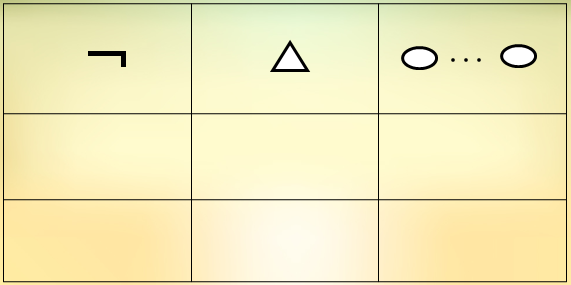 Приложение 2Куда (ни) забросила бы меня судьба, я (ни)когда не забуду свою малую родину – небольшой шахтёрский городок. Любителя путешествий он не порадует (ни)широтой улиц, (ни)изысканностью архитектуры. Вокруг него не шумят могучие леса, не поднимаются величественные горы.И всё-таки этот город нельзя не любить, как нельзя не любить всё, что связывает тебя с детством!По Г. АндреевуПриложение 3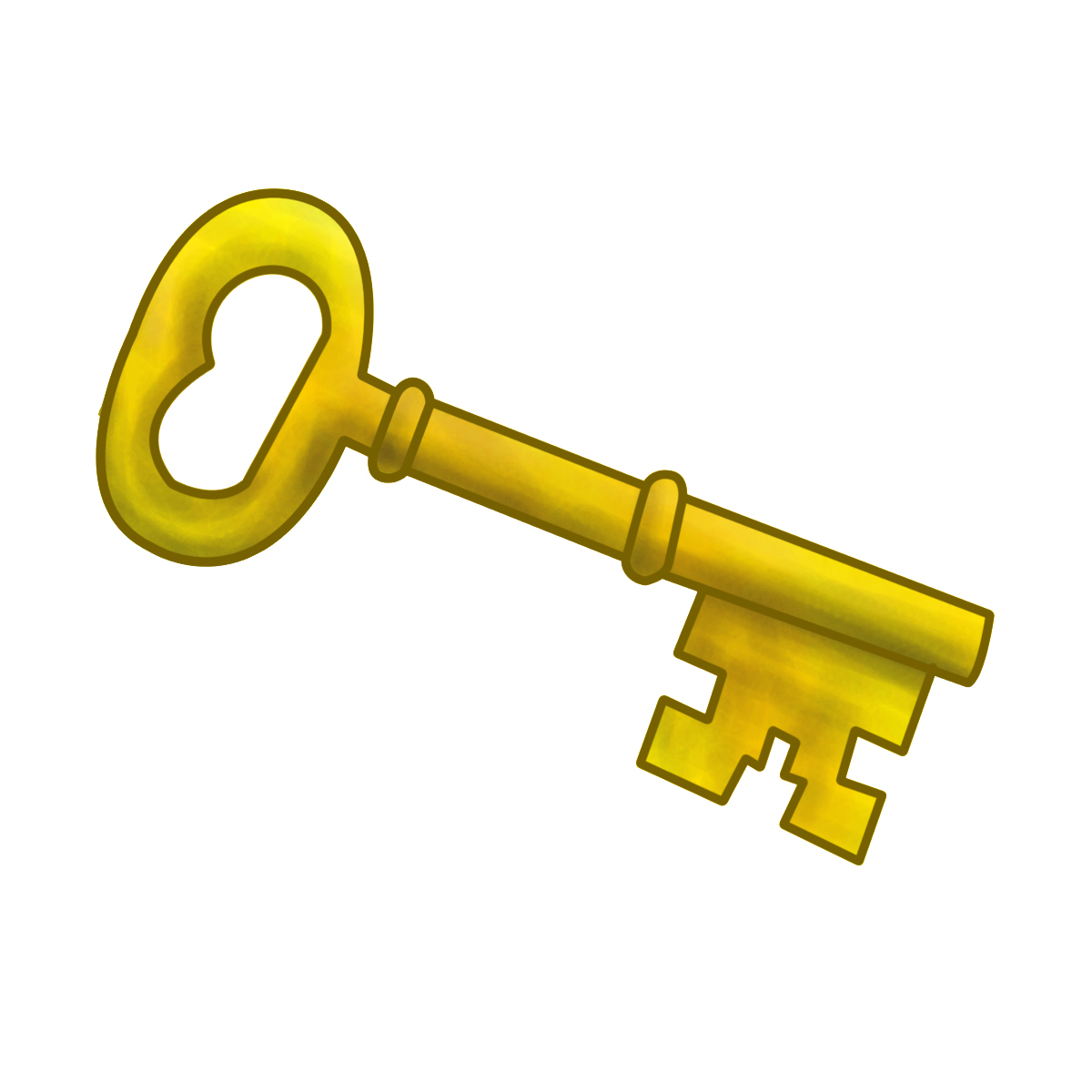 ¬                …Отрицательные местоимения и наречияОтрицательные местоимения с предлогомЗначение утверждения, усиления утверждения, отрицания=И